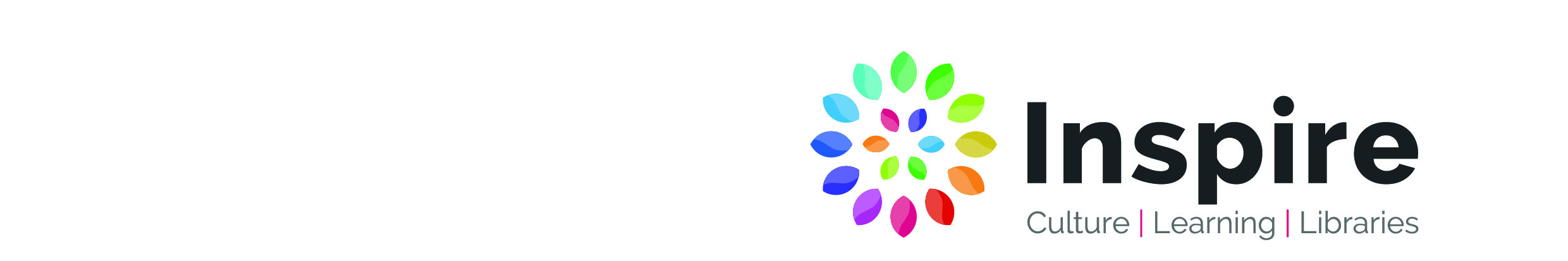 2021 12Rainworth – MansfieldThe Mobile Library will be visiting on the following dates:Friday22nd Jan	     16th April                09th July	   01st Oct	     21st Jan 202219th   Feb	     14th May                 06th Aug	   29th Oct	19th Mar               11th June                03rd Sept	   26th NovFor information about requested titles or particular items of stock, please contact: Kirkby Library Tel No:   01623 753 236E-mail Kirkby.library@inspireculture.org.uk 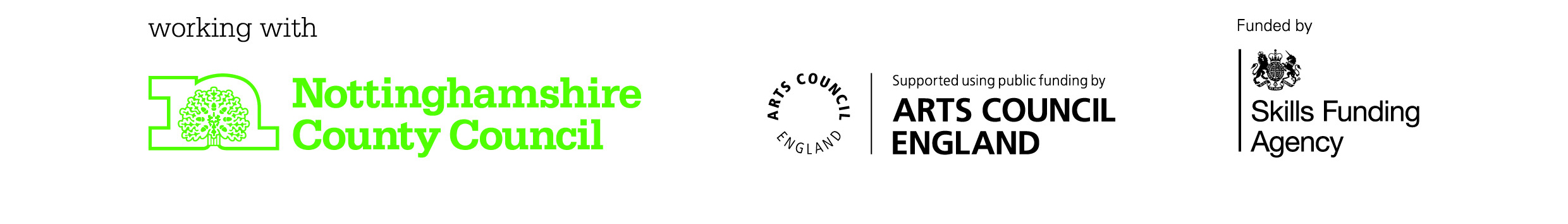 Stop No.LocationStop NameArriveDepart 1ClipstoneSquires Lane10.0010.152 Shops10.3010.50310.5511.154Waterson Close11.2011.405RainworthBirch , junction with  11.5012.006RainworthCrown Close12.3512.557RainworthLind Close13.0013.208RainworthLeeway Road13.2515.359RainworthThe Close13.4013.5010Rainworth13.5514.1511 Close14.3014.4512Roston Close 14.5015.051315.1015.2514Teal Avenue15.3016.10